ANEXO PROGRAMACIÓN TRATAMIENTO INFORMÁTICO DE LA INFORMACIÓNModificación criterios e instrumentos de evaluación COVID19Debido al Estado de Alarma decretado en Real Decreto 463/2020, de 14 de marzo, por el que se declara el estado de alarma para la gestión de la situación de crisis sanitaria ocasionada por el COVID-19, las clases presenciales ser vieron interrumpidas. Para adaptar las clases a un formato a distancia en este módulo se incorporan como materiales didácticos: EDMODOSKYPEMECANOGRAFÍA 10Libro de texto de la editorial Editex. Tratamiento informático de la información.  Hasta el 13 de marzo de 2020 se habían impartido los siguientes contenidos:UF0440-24 Requerimientos de las aplicaciones informáticas y correo electrónico (60 horas)UF0440-44 Tratamiento de textos e imágenes (82 horas)UF0440-14 Operatoria de teclados (46 horas)UF0440-24 Hojas de cálculo y bases de datos (12 horas)Esta distribución de horas impartidas es importante porque será la empleada para ponderar las notas individuales y dar la nota final del módulo en la primera convocatoria ordinaria, tal como se estipula en esta programación en el punto D. Criterios de Evaluación y Clasificación del módulo. UF0440-24 Requerimientos de las aplicaciones ofimáticas y correo electrónico. Esta unidad formativa había sido completamente evaluada y se habían realizado pruebas de recupereración, excepto de: RedesCorreo electrónico y Agenda. Al ser esta la parte menos significativa de la unidad formativa en términos del tiempo dedicado en clase, esta parte se recuperará, para aquellos alumnos que la tuvieran pendiente, mediante un trabajo que deben entregar antes del 10 de mayo, que solo puntuará como máximo un 5 y que se les enviará por correo electrónico con el nombre: Trabajo de Recuperación Redes y Correo electrónico. De manera que su cómputo en la nota final, teniendo en cuenta las horas impartidas de la unidad formativa en formato presencial (60) respecto de las horas totales de clase presencial (200)  será: 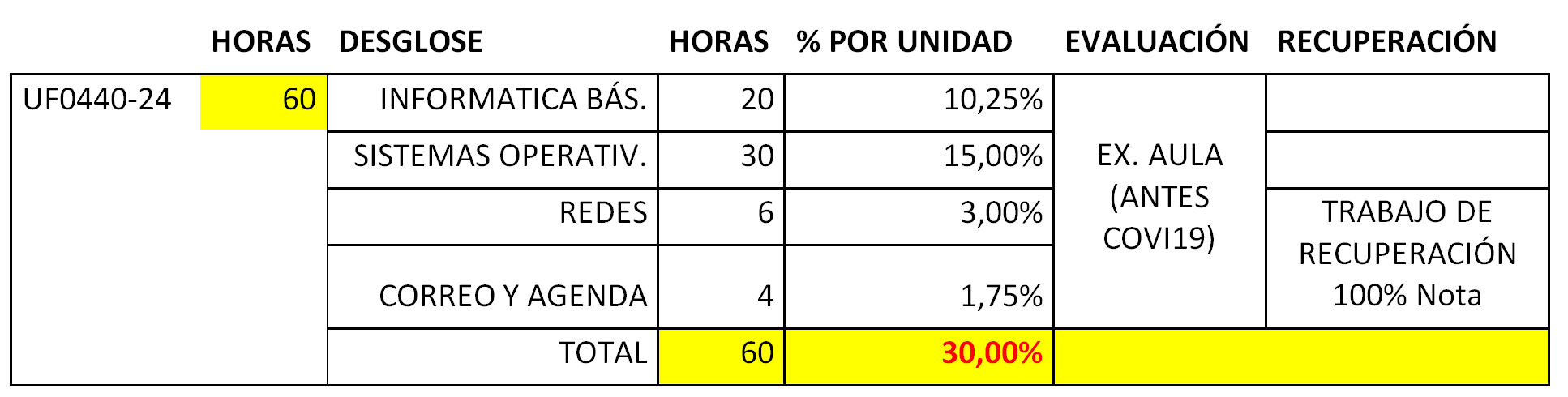 UF0440-44 Tratamiento de textos e imágenesEsta unidad formativa había sido completamente evaluada al final de la segunda evaluación, sin embargo quedaban alumnos con partes pendientes: Word (3)Powerpoint (1)Moviemaker (1)De manera que su cómputo en la nota final, teniendo en cuenta las horas impartidas de la unidad formativa en formato presencial (82) respecto de las horas totales de clase presencial (200)  será: Siguiendo las indicaciones recogidas en ORDEN ECD/357/2020, de 29 de abril, por la que se establecen las directrices de actuación para el desarrollo del tercer trimestre del curso escolar 2019/2020 y la flexibilización de los procesos de evaluación en los diferentes niveles y regímenes de enseñanza, se realizan las siguientes medidas: Clases de Refuerzo (Alumnos de primero y de Segundo con el modulo pendiente): Incorporación al horario de clases de repaso 3 horas a la semana, para todos los alumnos, y actividades trasnversales en otros módulos. (Ejemplo: En el módulo de CEAC hemos realizado cartas comerciales para las que utilizábamos Word para darles formato). División del módulo: Marta Armingol queda encargada de impartir y plantear el examen de Word, Luis del Río de Powerpoint y Moviemaker. Tal como se hizo en el aula y siempre con consenso en el planteamiento con su compañero. Los alumnos con partes pendientes deberán demostrar mediante un examen presencial que han alcanzado las aptitudes y conocimientos de esta programación. En caso de que no pueda realizarse una prueba presencial por el estado de Alarma decretado en el  Real Decreto 463/2020, de 14 de marzo, el método de evaluación para la recuperación del módulo será: UF0440-14 Operatoria de tecladosEsta unidad formativa había sido impartida desde inicio de curso e iba a ser evaluada en la tercera evaluación. De manera que su cómputo en la nota final, teniendo en cuenta las horas impartidas de la unidad formativa en formato presencial (46) respecto de las horas totales de clase presencial (200) será: El formato de evaluación en la situación de docencia no presencial, siempre que no se pueda realizar examen en el aula, será el siguiente: Primera convocatoria ordinaria (junio)Para alumnos que No hayan aprobado en la evaluación continua o alumnos que hubieran perdido el derecho a evaluación continua. Se realizará el examen del siguiente modo: El alumno realizará cuatro pruebas de cuatro textos diferentes y enviará los resultados a través de Edmodo. Deberá realizar las cuatro pruebas y entregarlas. Para ello, el alumno contará con un tiempo limitado por los profesores.Si no remite las cuatro pruebas, a su debido tiempo, será valorado negativamente, por tanto, realizará la segunda convocatoria ordinaria.Su nota será la mejor de estas cuatro pruebas. Segunda convocatoria ordinaria (junio)Para alumnos que no hayan aprobado en la primera convocatoria ordinaria. El alumno realizará cuatro pruebas de cuatro textos diferentes y enviará los resultados a través de Edmodo. Para ello, el alumno contará con un tiempo limitado por los profesores.Si el alumno no remite las pruebas realizadas a su debido tiempo, su valoración será cero puntos.A la nota obtenida en esta convocatoria, tanto si aprueba como suspende, el profesorado aplicará un 23% para obtener la nota del módulo.UF0440-34 Hojas de cálculo y bases de datosEsta unidad formativa estaba programada para la tercera evaluación. De manera que su cómputo en la nota final, teniendo en cuenta las horas impartidas de la unidad formativa en formato presencial (12) respecto de las horas totales de clase presencial (200)  será:Siguiendo las indicaciones de ORDEN ECD/357/2020, de 29 de abril, por la que se establecen las directrices de actuación para el desarrollo del tercer trimestre del curso escolar 2019/2020 y la flexibilización de los procesos de evaluación en los diferentes niveles y regímenes de enseñanza y anteriores, se toma la decisión unánime por parte del cuadro docente de no impartir Bases de Datos por las dificultades de la docencia a distancia.  La evaluación se realizará: NOTA FINAL DEL MÓDULO. La nota final del módulo se calculará aplicando los porcentajes modificados, desglosados y establecidos en las tablas anteriores, que en términos de Unidades Formativas representan: Evaluación de la entrega de tareas:Criterios de puntuación en el móduloSe aplicarán los porcentajes en el cálculo de la nota de la primera convocatoria ordinaria de junio. La nota para aprobar el módulo es un 5. Si la nota es inferior a cinco no se aplica redondeo apareciendo en el boletín el número entero. Si la nota es superior a cinco, se redondeará al alza cuando la nota supere o iguale el las 6 décimas. Es decir un 6,6 = 7SEGUNDA CONVOCATORIA ORDINARIAEvaluación de los alumnos pendientes matriculados en ADG2 Estos alumnos se presentarán a la segunda convocatoria ordinaria de junio.Realizarán pruebas de cada una de las aplicaciones dado que son alumnos que ya recibieron todo el contenido del módulo. Los porcentajes de valoración serán los recogidos en la programación del curso ordinaria, sin tener en cuenta los porcentajes cambiados en este anexo para los alumnos del curso actual. Estas pruebas, si no pueden ser presenciales, serán online a través de videoconferencia, utilizando la cámara y el micrófono del ordenador. Cumpliendo los siguientes requisitosEl alumno se conectará a través de Skype en su ordenador con uno de tus profesores a la hora establecida.  Deberá estar solo en la  habitación donde realice la prueba y para ello se podrá pedir un barrido de la habitación, que no haya más dispositivos informáticos (ni tablets, ni móviles) y mesa de trabajo a través de cámara con llamada por Skype en su móvil.  Sobre la mesa de trabajo papel en blanco y bolígrafo.Después el móvil se deberá apagar o poner en modo avión. Deberá dar permiso para que la prueba sea grabada, esto lo hará contestando Conforme al documento enviado por correo electrónico. Después compartirá su pantalla y la imagen con el profesor. Por eso,su ordenador tiene que tener la aplicación de Skype instalada.Durante la realización del examen el profesor puede realizar preguntas en las que tenga que explicar el procedimiento que está ejecutando.  Por lo que el micrófono deberá estar activo durante toda la prueba. Las entregas deberán hacerse en el plazo establecido en la plataforma  Edmodo a través de las asignaciones. Si no se cumplen estos requisitos esta prueba no podrá considerarse evaluable a criterios de recuperar la evaluación por lo que constará como No presentado. Las pruebas de Operatoria de Teclados serán subidas a la plataforma Edmodo y se realizarán del siguiente modo: El alumno realizará cuatro pruebas de cuatro textos diferentes y enviará los resultados a través de Edmodo. Deberá realizar las cuatro pruebas y entregarlas. Para ello, el alumno contará con un tiempo limitado por los profesores.Si no remite las cuatro pruebas, a su debido tiempo, será valorado negativamente con el suspenso de la unidad formativa. La valoración de las pruebas se realizará mediante la siguiente escala: Pruebas con hasta un 1% de error, se les otorgará la siguiente escala numérica de valoración.  Las pruebas con más del 1% no serán consideradas.     100 ppm             1    125 ppm             2	150 ppm             3	175 ppm	4	200 ppm	5	210 ppm	6	220 ppm	7	230 ppm	8	240 ppm	9	250 ppm	        10La nota final de esta unidad formativa, será la mejor de esas cuatro pruebas. Evaluación de los alumnos suspensos en la primera convocatoria ordinario de ADG1 Estos alumnos se presentarán a la segunda convocatoria ordinaria de junio.Realizarán pruebas de cada una partes impartidas durante el curso 2019/2020de las unidades formativas suspensas, y se respetarán el cómputo en nota final tal como está especificado en este anexo para la primera convocatoria. Estas pruebas, si no pueden ser presenciales, serán online a través de videoconferencia, utilizando la cámara y el micrófono del ordenador. Cumpliendo los siguientes requisitosEl alumno se conectará a través de Skype en su ordenador con uno de tus profesores a la hora establecida.  Deberá estar solo en la  habitación donde realice la prueba y para ello se podrá pedir un barrido de la habitación, que no haya más dispositivos informáticos (ni tablets, ni móviles) y mesa de trabajo a través de cámara con llamada por Skype en su móvil.  Sobre la mesa de trabajo papel en blanco y bolígrafo.Después el móvil se deberá apagar o poner en modo avión. Deberá dar permiso para que la prueba sea grabada, esto lo hará contestando Conforme al documento enviado por correo electrónico. Después compartirá su pantalla y la imagen con el profesor. Por eso,su ordenador tiene que tener la aplicación de Skype instalada.Durante la realización del examen el profesor puede realizar preguntas en las que tenga que explicar el procedimiento que está ejecutando.  Por lo que el micrófono deberá estar activo durante toda la prueba. Las entregas deberán hacerse en el plazo establecido en la plataforma  Edmodo a través de las asignaciones. Si no se cumplen estos requisitos esta prueba no podrá considerarse evaluable a criterios de recuperar la evaluación por lo que constará como No presentado. Las pruebas de Operatoria de Teclados serán subidas a la plataforma Edmodo y se realizarán del siguiente modo: El alumno realizará cuatro pruebas de cuatro textos diferentes y enviará los resultados a través de Edmodo. Deberá realizar las cuatro pruebas y entregarlas. Para ello, el alumno contará con un tiempo limitado por los profesores.Si no remite las cuatro pruebas, a su debido tiempo, será valorado negativamente con el suspenso de la unidad formativa. La valoración de las pruebas se realizará mediante la siguiente escala: Pruebas con hasta un 1% de error, se les otorgará la siguiente escala numérica de valoración.  Las pruebas con más del 1% no serán consideradas.     100 ppm             1    125 ppm             2	150 ppm             3	175 ppm	4	200 ppm	5	210 ppm	6	220 ppm	7	230 ppm	8	240 ppm	9	250 ppm	        10La nota final de esta unidad formativa, será la mejor de esas cuatro pruebas. DESGLOSEHORAS% EN EL MÓDULOEVAL.RECUPERACIÓNUF0440-44PROCESADOR TEXT. 5023%EX. AULA (ANTES COVID19EX. RECUPERACIÓN PRESENCIAL.INT. IMÁGENES87,00%EX. AULA (ANTES COVID19EX. RECUPERACIÓN PRESENCIALELAB. PRESENTACIONES2410,00%EX. AULA (ANTES COVID19EX. RECUPERACIÓN PRESENCIALTOTAL8240%Prácticas evaluablesLas prácticas evaluables (10% nota final): sumarán 1 punto, ponderado por la nota de esas prácticas. Ejemplo: Si la nota media de las prácticas evaluables es un 9, la nota a sumar será 0,9 puntos. Prueba evaluable onlinePara la realización de esta prueba: El alumno se conectará a través de Skype en su ordenador con uno de tus profesores a la hora establecida.  Deberá estar solo en la  habitación donde realice la prueba y para ello se podrá pedir un barrido de la habitación, que no haya más dispositivos informáticos (ni tablets, ni móviles) y mesa de trabajo a través de cámara con llamada por Skype en su móvil.  Sobre la mesa de trabajo papel en blanco y bolígrafo.Después el móvil se deberá apagar o poner en modo avión. Deberá dar permiso para que la prueba sea grabada, esto lo hará contestando Conforme al documento enviado por correo electrónico. Después compartirá su pantalla y la imagen con el profesor. Por eso,su ordenador tiene que tener la aplicación de Skype instalada.Durante la realización del examen el profesor puede realizar preguntas en las que tenga que explicar el procedimiento que está ejecutando.  Por lo que el micrófono deberá estar activo durante toda la prueba. Las entregas deberán hacerse en el plazo establecido en la plataforma  Edmodo a través de las asignaciones. Si no se cumplen estos requisitos esta prueba no podrá considerarse evaluable a criterios de recuperar la evaluación o partes pendientes ya que no se habrá podido comprobar la identidad de la persona que lo realiza. Esta nota será 90% de la prueba final, siendo el 10% restante las prácticas evaluables. Siempre que se haya podido confirmar la autoría por parte del alumno. DESGLOSEHORAS% EN EL MÓDULOUF0440-14INTRODUCCIÓN TEC. 20,58%OP. TECLADOS4420,42%TOTAL4623%EvaluaciónEl 70% de la nota se calculará del siguiente modo: Se evaluarán  8 tareas remitidas por el alumnado –Hasta el 29 de mayo-, con las mejores pulsaciones y hasta el 1% de error.  A esas tareas se les asignará la nota conforme a las pulsaciones en esta escala y se hará media, siendo 8 las pruebas. (Ej. Si un alumno solo tiene 7 tareas entregadas que cumplan se tomarán las 7 notas, pero se divirá para 8)Velocidad	Nota	100 ppm                1               125 ppm                 2	150 ppm                 3	175 ppm	4	200 ppm	5	210 ppm	6	220 ppm	7	230 ppm	8	240 ppm	9	250 ppm	        10EvaluaciónEl 30% restante serán las lecciones de realizadas en el aula hasta el 13 de marzo según esta escala. Lección 		NotaLecc-4		1Lecc-5		2Lecc-6		3Lecc-7		4Lecc-8		5Lecc-9		6Lecc-10		7Lecc-11		8Lecc-12		9Lecc-13+		10UF0440-34HOJAS CÁLCULO126%BASES DE DATOS00TOTAL126%Prueba de lo impartido en el aulaRealizada el 25 de marzo100% de la nota. (que evaluaba lo visto en el aula)Pruebas evaluables realizadas durante la evaluaciónSumarán hasta 1 punto adicional ponderado por la nota obtenida. UF0440-2460 horas30%UF0440-4482 horas41%UF0440-1446 horas23%UF0440-3412 horas6%200 horasTareas entregadas dentro del tiempo establecidoSumarán un punto exta en la nota final del módulo. Ponderando el número de tareas entregadas en porcentaje por 1 y se sumará a la nota final.